 			AGRICULTURE TEST-06 ANSWER KEY - 7 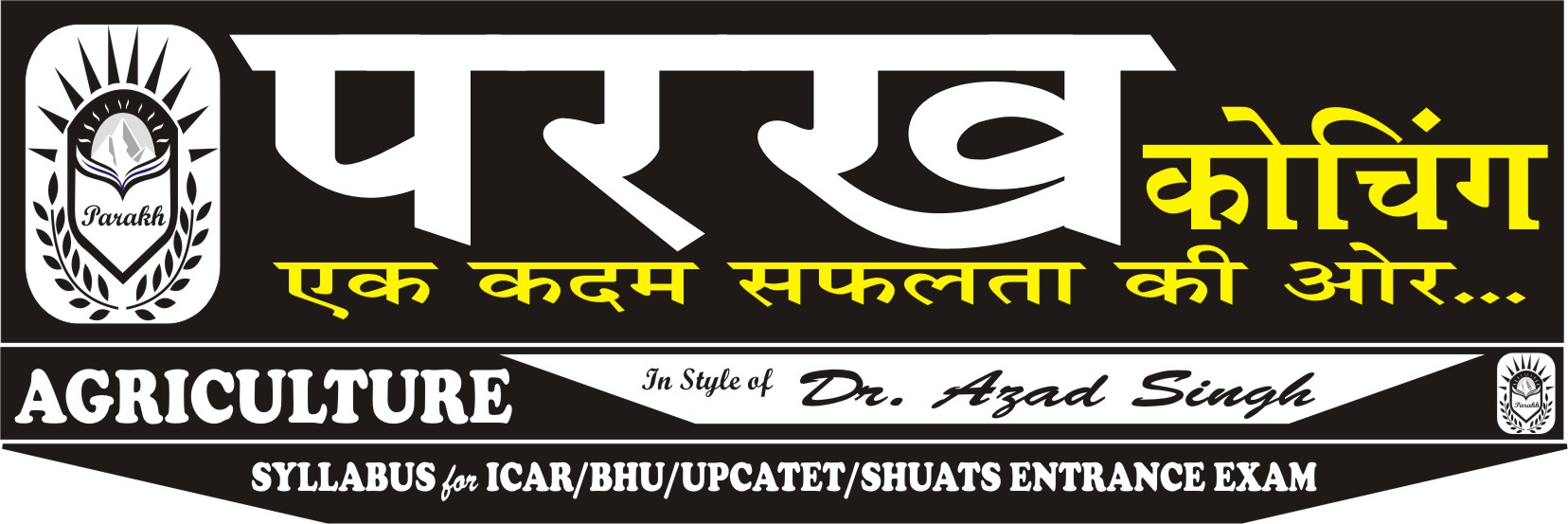 CBDABBAACBACCDBDCBBDBABCACDDCCABCCABCADCBCADADABDCACABDACBABBDCCCDCCCBDACBCCDABCBCDBCADBCBDBCCADCBCCACABADCDABBCDBABDAA